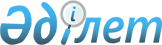 О внесении изменений и дополнения в приказ Министра финансов Республики Казахстан от 4 декабря 2014 года № 540 "Об утверждении Правил исполнения бюджета и его кассового обслуживания"Приказ Министра финансов Республики Казахстан от 4 мая 2018 года № 506. Зарегистрирован в Министерстве юстиции Республики Казахстан 4 июня 2018 года № 16987
      В соответствии с пунктом 8 статьи 82 Бюджетного кодекса Республики Казахстан от 4 декабря 2008 года ПРИКАЗЫВАЮ:
      1. Внести в приказ Министра финансов Республики Казахстан от 4 декабря 2014 года № 540 "Об утверждении Правил исполнения бюджета и его кассового обслуживания" (зарегистрирован в Реестре государственной регистрации нормативных правовых актов за № 9934) следующие изменения и дополнение:
      в Правилах исполнения бюджета и его кассового обслуживания, утвержденных указанным приказом:
      пункт 140 изложить в следующей редакции:
      "140. Сборным счетом поступлений является внутрибанковский транзитный счет, открываемый в центральном уполномоченном органе по исполнению бюджета для аккумулирования поступлений и дальнейшего их распределения на КСН соответствующих бюджетов. Со Сборного счета поступлений ежедневно осуществляется полное распределение зачисленных сумм между республиканским, местными бюджетами, Национальным фондом Республики Казахстан (далее − Нацфонд РК), Фондом компенсации потерпевшим и бюджетами государств-членов Евразийского экономического союза, возврат излишне (ошибочно) уплаченных сумм поступлений в бюджет, зачет излишне (ошибочно) уплаченных сумм между кодами бюджетной классификации поступлений или между территориальными органами государственных доходов и уполномоченными органами по исполнению районных (городов областного значения) бюджетов, городов районного значения, сел, поселков, сельских округов.";
      подпункт 4) пункта 141 изложить в следующей редакции:
      "4) осуществляет распределение сумм поступлений между республиканским, местными бюджетами, Нацфондом РК и Фондом компенсации потерпевшим, бюджетами государств-членов Евразийского экономического союза с последующим зачислением на соответствующие КСН;";
      часть первую пункта 143 изложить в следующей редакции:
      "143. Распределение поступлений между республиканским и местными бюджетами, Нацфондом РК, Фондом компенсации потерпевшим и связанные с ним процедуры осуществляется центральным уполномоченным органом по исполнению бюджета по нормативам распределения на основании Таблицы распределения поступлений бюджета между уровнями бюджетов и контрольным счетом наличности Национального фонда Республики Казахстан, утвержденной приказом Министра финансов Республики Казахстан от 18 сентября 2014 года № 404, зарегистрированным в Реестре государственной регистрации нормативных правовых актов за № 9760, и перечня организаций нефтяного сектора, ежегодно утверждаемого в соответствии с пунктом 3 статьи 22 Бюджетного кодекса Республики Казахстан совместным приказом центрального уполномоченного органа по исполнению бюджета и государственным органом, осуществляющим государственное регулирование в области проведения нефтяных операций, заключения и исполнения контрактов (I этап распределения).";
      пункт 158 изложить в следующей редакции:
      "158. Размер помесячных перечислений бюджетных изъятий рассчитывается уполномоченным органом по исполнению бюджета вышестоящего уровня в процентах, как отношение предусмотренных в законе о республиканском бюджете или решением маслихата о местном бюджете на соответствующий финансовый год сумм бюджетных изъятий к суммам поступлений доходов (налоговых, неналоговых поступлений и поступлений от продажи основного капитала, за исключением сумм поступлений от продажи гражданам квартир) нижестоящего бюджета, утвержденных на следующий финансовый год.
      Местный уполномоченный орган по исполнению нижестоящего бюджета не позднее 25 декабря представляет уполномоченному органу по исполнению вышестоящего бюджета прогнозные объемы доходов на следующий финансовый год и предварительную помесячную разбивку проекта сводного плана поступлений (до уровня специфик).
      На основании размера и помесячных прогнозных объемов доходов нижестоящих бюджетов уполномоченным органом по исполнению вышестоящего бюджета определяется помесячное распределение бюджетных изъятий и доводится до соответствующих местных исполнительных органов в течение трех рабочих дней после утверждения сводного плана поступлений и финансирования, сводного плана финансирования по обязательствам и платежам вышестоящего бюджета.
      При расчете размера бюджетных изъятий нижестоящего бюджета разрешается внесение уполномоченным органом по исполнению вышестоящего бюджета соответствующих изменений в сводный план поступлений и финансирования, сводного плана финансирования по обязательствам и платежам вышестоящего бюджета.";
      дополнить пунктом 174-2 следующего содержания:
      "174-2. Авансовая (предварительная) оплата услуг, связанных с хранением иностранной валюты и других ценностей, изъятых органами уголовного преследования в рамках расследуемых ими уголовных дел, допускается в размере 100 процентов от суммы договора.".
      2. Департаменту бюджетного законодательства Министерства финансов Республики Казахстан (Ерназарова З. А.) в установленном законодательством порядке обеспечить:
      1) государственную регистрацию настоящего приказа в Министерстве юстиции Республики Казахстан;
      2) в течение десяти календарных дней со дня государственной регистрации настоящего приказа направление его копии в бумажном и электронном виде на казахском и русском языках в Республиканское государственное предприятие на праве хозяйственного ведения "Республиканский центр правовой информации" для включения в Эталонный контрольный банк нормативных правовых актов Республики Казахстан;
      3) размещение настоящего приказа на интернет-ресурсе Министерства финансов Республики Казахстан;
      4) в течение десяти рабочих дней после государственной регистрации настоящего приказа в Министерстве юстиции Республики Казахстан представление в Департамент юридической службы Министерства финансов Республики Казахстан сведений об исполнении мероприятий, предусмотренных подпунктами 1), 2) и 3) настоящего пункта.
      3. Настоящий приказ вводится в действие со дня его государственной регистрации.
      "СОГЛАСОВАН"
Министр национальной экономики
Республики Казахстан
_________________ Т. Сулейменов
16 мая 2018 года
					© 2012. РГП на ПХВ «Институт законодательства и правовой информации Республики Казахстан» Министерства юстиции Республики Казахстан
				
      Министр финансов 
Республики Казахстан 

Б. Султанов
